                              План-схема безопасного подхода к школе                                                                  План-схема безопасного подхода к школе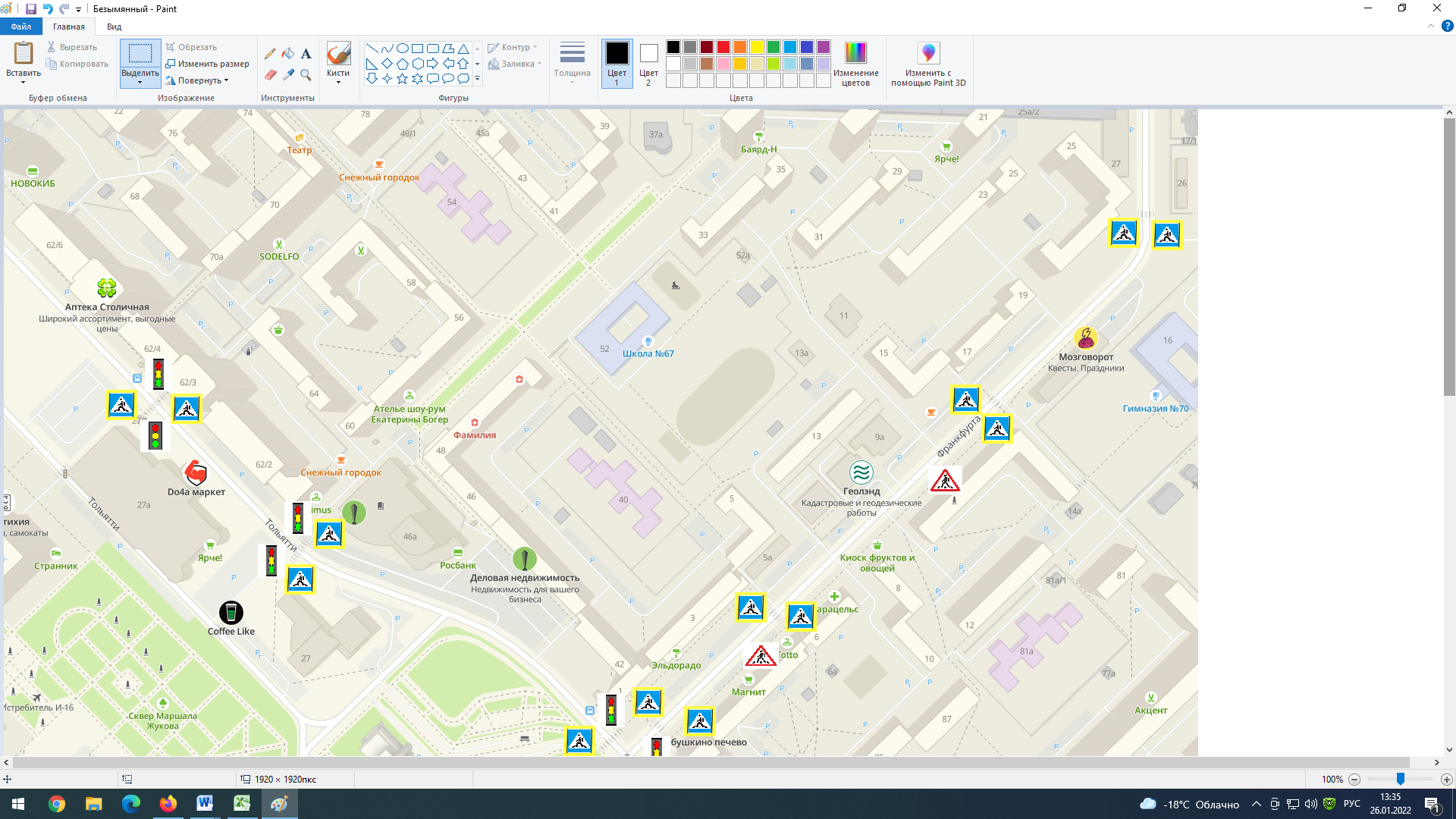                              План-схема безопасного подхода к школе                                                                  План-схема безопасного подхода к школе